LPA REQUIREMENT #7 – LPA training record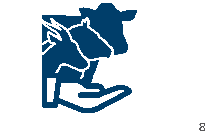 LPA accredited producers may undertake a range of training in the management of their livestock business. Use this template to record training in on-farm practices undertaken by people working on an LPA-accredited PIC.Under LPA Requirement 7 - Animal welfare, people responsible for the management of livestock handling must have successfully completed training in relation to the Australian Animal Welfare Standards and Guidelines for cattle, sheep and goats. This may be done through the LPA Learning tool or an equivalent and should be documented.Training may also be required under LPA Requirement 2 - Safe and responsible animal treatments and Requirement 3 - Fodder crop, grain and pasture treatments, and stock foods to ensure animal treatments and chemicals are handled and administered correctly.Person trainedCourse name and qualificationTraining providerTraining dateDurationDate to renew / refreshPeter AdamsLPA Animal Welfare moduleLPA Learning2/08/202120 minutes2022Sue AdamsAQF-3 Chemical AccreditationChemCert16/11/20211 day2023Person trainedCourse name and qualificationTraining providerTraining dateDurationDate to renew / refreshPerson trainedCourse name and qualificationTraining providerTraining dateDurationDate to renew / refresh